Stappenplan communicatie rondom activiteit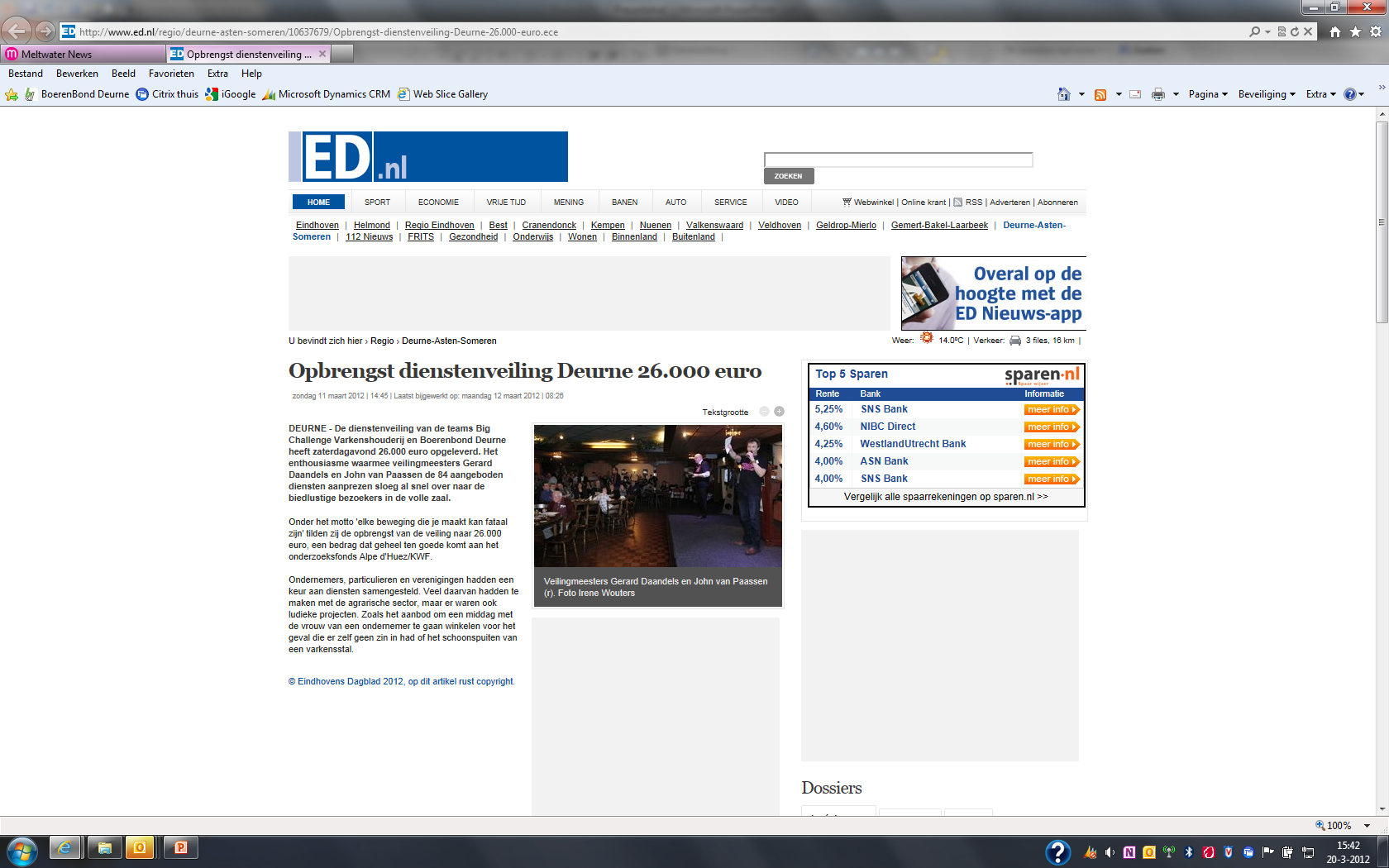 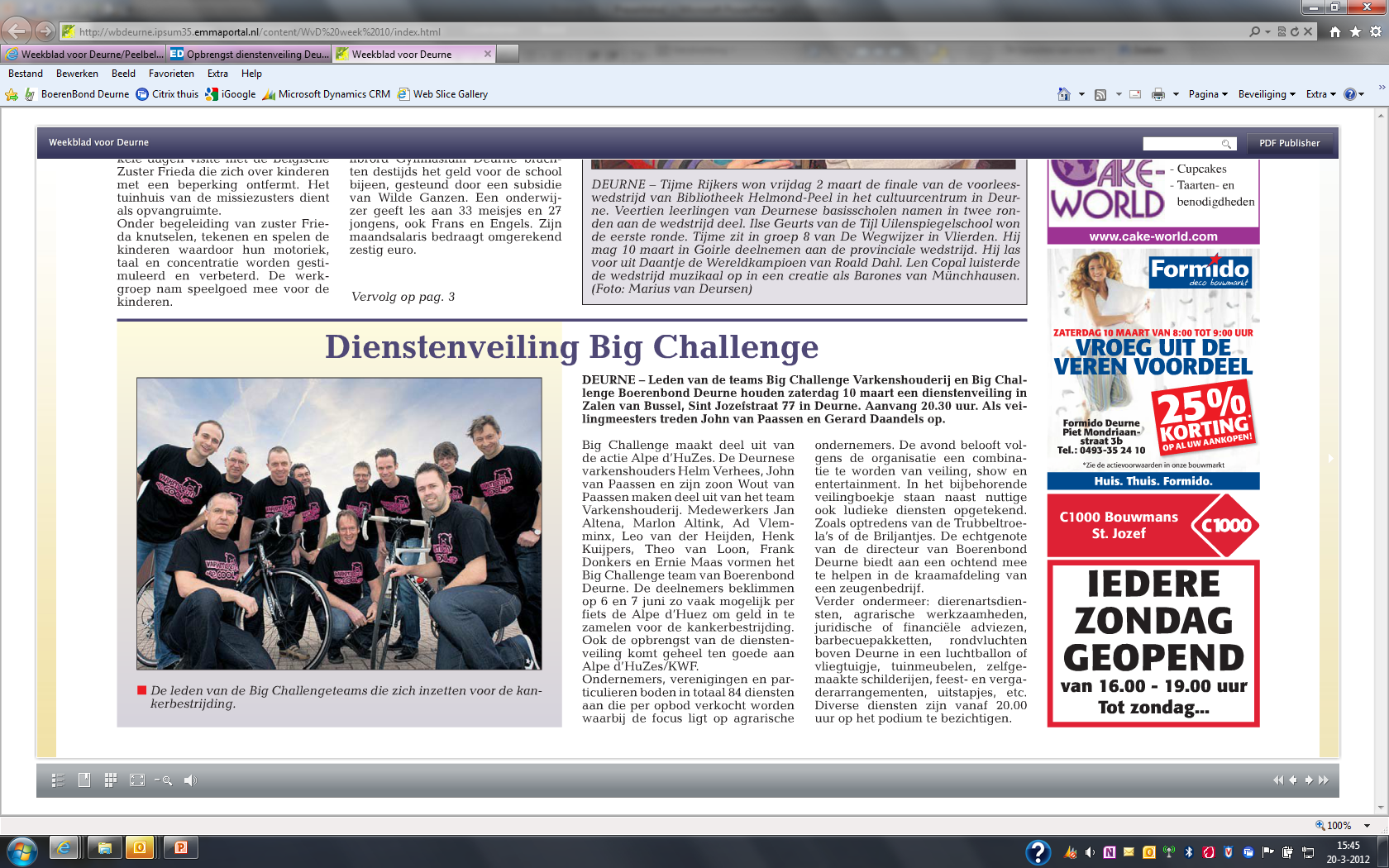 